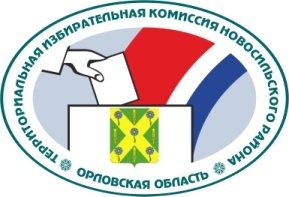 ОРЛОВСКАЯ ОБЛАСТЬТЕРРИТОРИАЛЬНАЯ ИЗБИРАТЕЛЬНАЯ КОМИССИЯНОВОСИЛЬСКОГО РАЙОНАРЕШЕНИЕ           27 апреля 2021 г.                                                                  № 9/14г. НовосильВ соответствии с подпунктом «а» пункта 6, пунктом 11 статьи 29  Федерального закона от 12 июня 2002 года № 67-ФЗ «Об основных гарантиях избирательных прав и права на участие в референдуме граждан Российской Федерации», Порядком формирования резерва составов участковых комиссий и назначения нового члена участковой комиссии из резерва составов участковых комиссий, утвержденным постановлением Центральной избирательной комиссии Российской Федерации от  5 декабря 2012 года № 152/1137-6 и на основании письменного заявления члена участковой избирательной комиссии № 540 Свешникова Евгения Николаевича, территориальная избирательная комиссия Новосильского района РЕШИЛА:1. Освободить  Свешникова Евгения Николаевича от обязанностей  члена участковой избирательной комиссии избирательного участка № 540 с правом решающего голоса, предложенного для назначения Региональным отделением в Орловской области Политической партии "Российская экологическая партия "Зелёные".2. Назначить членом участковой избирательной комиссии избирательного участка № 540 с правом решающего голоса из резерва составов участковых комиссий Елецкую Елену Александровну предложенного для назначения Региональной общественной организацией «Союз женщин Орловской области».3. Предложить Избирательной комиссии Орловской области исключить из резерва составов участковых комиссий территориальной избирательной комиссии Новосильского района Елецкую Елену Александровну.4. Выдать Елецкой Елене Александровне удостоверение члена участковой избирательной комиссии избирательного участка № 540 с правом решающего голоса установленного образца.5. Направить настоящее решение в Избирательную комиссию Орловской области, в участковую избирательную комиссию избирательного участка № 540.6. Контроль за выполнением настоящего решения возложить на председателя территориальной избирательной комиссии Новосильского района Холодову Е.А.Председатель территориальнойизбирательной комиссии 					         Е.А. ХолодоваСекретарь территориальнойизбирательной комиссии      					         М.М. СальковаО внесении изменений в состав участковой избирательной комиссии избирательного участка № 540